Приложение 1к Положению о нагрудном знаке «За заслуги» Министерства промышленности и торговли Донецкой Народной Республики (пункт 4)Образец нагрудного знака «За заслуги»Министерства промышленности и торговлиДонецкой Народной Республики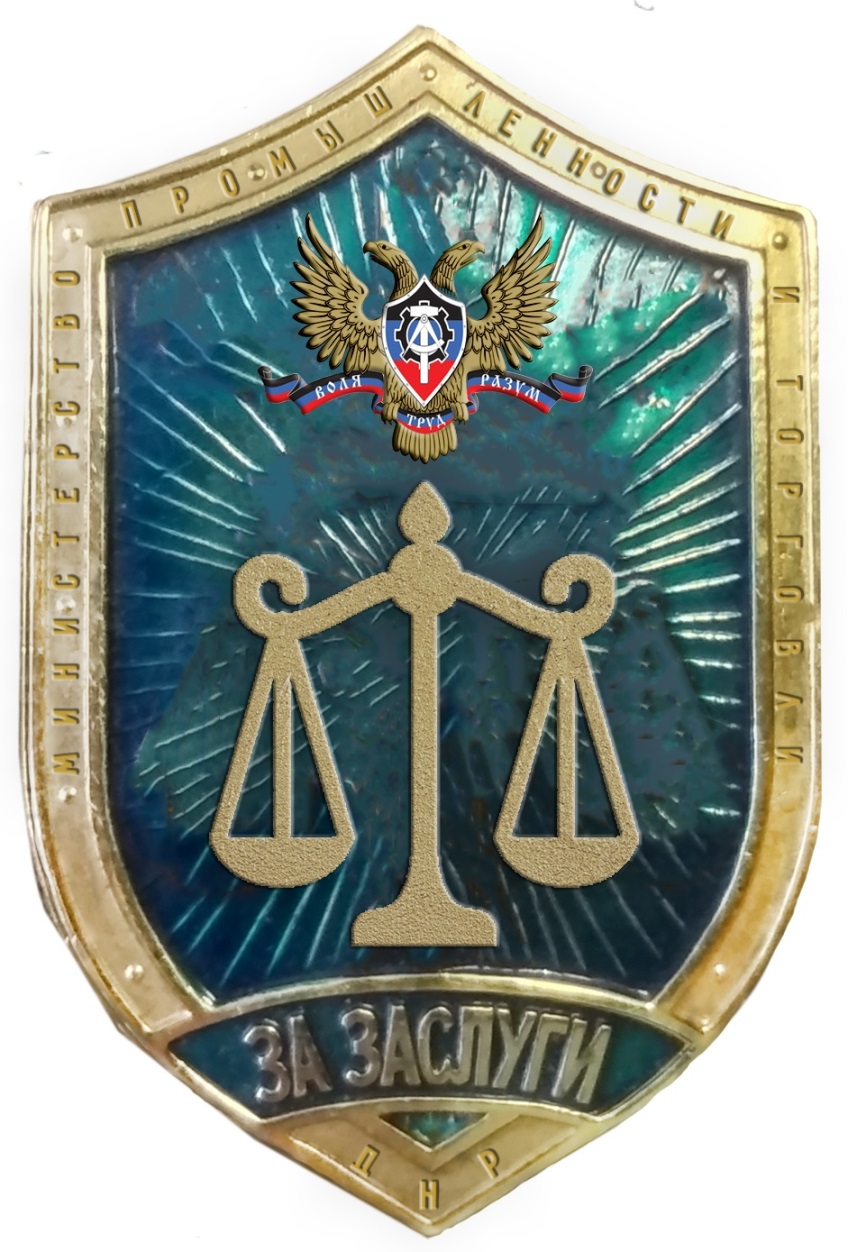 